Ярмарка вакансий рабочих мест для жителей Луганской и Донецкой республик,  Запорожской и Херсонской областейДля жителей Луганской и Донецкой республик, Запорожской и Херсонской областей проживающих в пункте временного размещения в п.Волна 28 ноября 2022г. проведена ярмарка вакансий рабочих мест. На ярмарке ООО агрофирма «Южная», представило свои вакансии. Соискателям были предложены рабочие места с предоставлением бесплатного проживания. Также специалистами Центра занятости соискателям предлагались вакансии по Темрюкскому району, Краснодарскому краю и другим регионам.Ярмарку посетили  20 гражданин, поживающих в пункте временного размещения, 7 человек из числа посетивших ярмарку прошли собеседование с работодателем в целях возможного трудоустройства.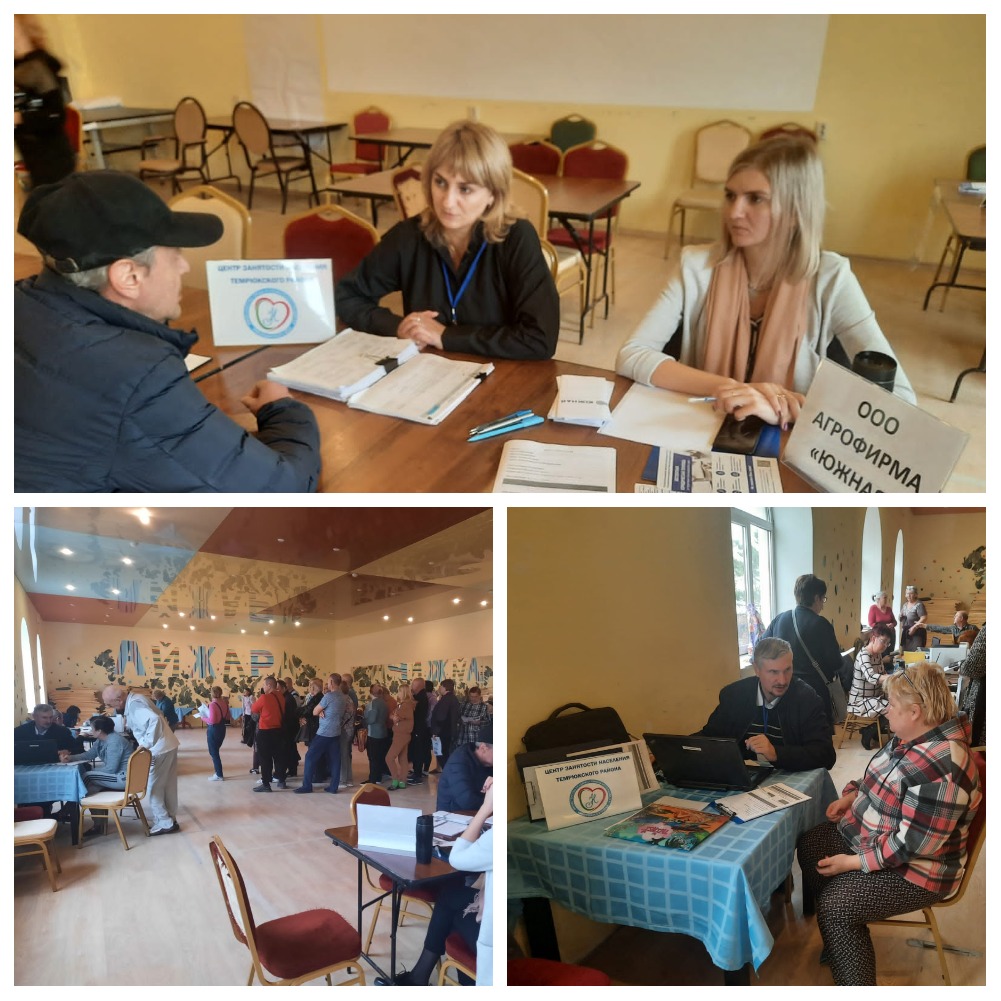 